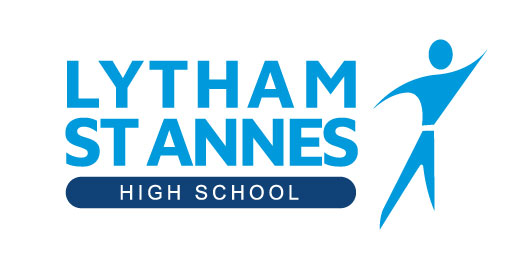 Governing Body Membership 2020-21Name	Type of Governor	Term of Office endsMr John Cronin	Foundation Governor	September 2023Vacancy	Foundation GovernorMr Tim Armit	Co-Opted Governor	September 2024Mrs Lynn Davies	Co-Opted Governor	September 2023Mr Allan Foster	Co-Opted Governor	September 2023Mrs Beverley Harrison	Co-Opted Governor	July 2022Mr Neil Harvey	Co-Opted Governor	September 2023Mr Andrew Mills	Co-Opted Governor	December 2023Miss Sarah Nicholson	Co-Opted Governor	July 2022Mrs Mandy Palmer	Co-Opted Governor	December 2020Ms Laura Gibbons	Staff Governor	September 2023Mrs Joanna Allitt	Parent Governor	September 2023Mrs Caroline Goodridge	Parent Governor	June 2023Mr Mike Hardaker	Parent Governor	September 2023Mrs Carmel Lynskey	Parent Governor	December 2023